
ISTITUTO COMPRENSIVO VALLE STURA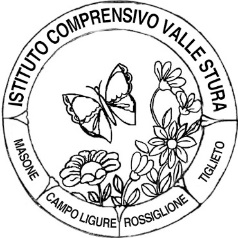 SCUOLA DELL'INFANZIA - PRIMARIA - SECONDARIA I GRADOPiazza 75 Martiri, 3  -  16010 MASONE (GE)  -  Tel. 010 926018 www.icvs.edu.it - geic81400g@istruzione.it – geic81400g@pec.istruzione.it Calendario scolastico 2021/22                          Scuola Primaria PER TUTTIInizio lezioni: mercoledì 15 settembre 2021Fine lezioni: venerdì 10 giugno 2022Orario dal 15 settembre al 24 settembreSolo orario antimeridianoDal 27 settembre – inizio servizio mensaScuola Primaria di MasoneIngressi e uscite dal 15 al 24 settembreINGRESSI - classe prima: ore 8:25-8:30 dall’ingresso principale-classi seconde, terze: ore 8:15- 8:20 dall’ingresso principale-classi quarte, quinta: ore 8:15-8:20 dalla scala antincendioUSCITE: tutte le classi escono sul cortile sotto il consultorio così come segue:classe prima: ore 12.25 porta principaleclassi seconde: ore 12.15 porta principaleclassi terze: 12.15 porta mensa classi quarte: 12.20 porta principaleclasse quinta: 12.20 porta mensaINGRESSISCALA ANTINCENDIO SUL RETRO (dal cortile della Scuola dell’Infanzia) – ore 8.15-8.20:  Classi quarta e quinte INGRESSO SOLITO:  Classi prime, seconde e terzeSeconde e terze: ore 8.15-8.20Prime: ore 8.25-8.30USCITETutti gli alunni usciranno dalle porte che danno sul cortile della Scuola Primaria (sotto il consultorio)  con vari scaglionamenti.1 A  ore 12.30 nelle giornate corte – ore 16.30 nelle giornate lunghe; nelle giornate lunghe, l’uscita per chi non si ferma a mensa è alle ore 122 A:  ore 12.30 nelle giornate corte – ore 16.30 nelle giornate lunghe; nelle giornate lunghe, l’uscita per chi non si ferma a mensa è alle ore 122 B:  ore 12.00 per chi non si ferma a mensa – pomeriggio ore 16.253 A:  12.30 nelle giornate corte – ore 16.30 nelle giornate lunghe; nelle giornate lunghe, l’uscita per chi non si ferma a mensa è alle ore 123 B:  ore 13.00 per chi non si ferma a mensa – pomeriggio ore 16.204 A e 4 B:  ore 13.00 per chi non si ferma a mensa – pomeriggio ore 16.155 A: ore 12.25 nelle giornate corte;nelle giornate lunghe: 13.00 per chi non si ferma a mensa – pomeriggio ore 16.30.RIENTRI-lunedì e mercoledì: classi 2^B, 3^A (mensa ore 12:00),                                     classi 3^B, 4^A, 4^B, 5^A (mensa ore 13:00);-martedì e giovedì: classi 1^A, 2^A, 2^B (mensa ore 12:00),	                     classi 3^B, 4^A, 4^B (mensa ore 13:00).- Venerdì: solo classi a tempo pieno: 2^B-3^B-4^A-4^BPausa mensa: Per le classi del primo turnodalle 12,00 alle 13,00; rientro per chi va a mangiare a casa: dalle 13,10 alle 13,15Per le classi del secondo turnoDalle 13,00 alle 14,00: rientro per chi va a mangiare a casa: dalle 14,10 alle 14,15Scuola Primaria di TiglietoEntrata: 8,25/8,30Uscita: 12.30 (se la classe fa orario solo antimeridiano o si esce per pranzare a casa) – 16.45 (nelle giornate con orario anche pomeridiano: lunedì e mercoledì)Pausa mensa: dalle 12,30 alle 13,30; rientro per chi va a mangiare a casa: dalle 13,40 alle 13,45Scuola Primaria di Campo LigureINGRESSIIngresso: dall’ingresso 1 (lato CRI) entrano alle 8.20 la 2°, alle 8.25 la 3° e alle 8.30 la 5°.  Le classi 1° e 4° entrano dalla porta lato Campo (ingresso 2) alle ore 8.20 la 1°e alle 8.25 la 4°. Gli alunni verranno accompagnati in classe dai nonni vigile.USCITELe classi usciranno dal portone utilizzato per l’ingresso.Uscita 12:30 per le classi che faranno orario solo antimeridiano e 16:30 per le classi con orario anche pomeridianoPausa mensa: dalle 12,30 alle 13,30; rientro per chi va a mangiare a casa: dalle 13,40 alle 13,45ATTENZIONE AL MERCOLEDI’Primaria: pranza alle 12 – Pausa mensa: dalle 12 alle 13 – Il rientro per chi va a mangiare a casa è dalle 13.10 alle 13.15I ragazzi della Scuola Media pranzano  alle 13 circaRientri:mercoledì e venerdì: 2^-3^-5°^martedì e giovedì: 1^- 4^Scuola Primaria di RossiglioneEntrata: 8,05Uscita: 12.05 (se la classe fa orario solo antimeridiano o si esce per pranzare a casa) – 16.05 (nelle giornate con orario anche pomeridiano)Pausa mensa: dalle 12,05 alle 13,05; rientro per chi va a mangiare a casa: dalle 13,15 alle 13,20Il servizio mensa verrà svolto all’interno delle aule, poichè il refettorio ospita una classe e secondo quanto indicato dal Protocollo di sicurezzaAVVIO ANNO SCOLASTICO e fino a quando sarà presente cantiereINGRESSILa classe 5^ - entra/esce dalla  scala utilizzata dalla secondaria perché l’aula è al primo pianoPorta lato strada: (in ordine) 1^ - 3° - 1^ secondaria Porta lato fiume (in ordine) : 2^ - 3^A – 4^USCITEPorta lato strada: (in ordine): 3° - 1^ Porta lato fiume (in ordine) : 4^ - 3^A – 2^RientriLunedì: 3^A – 3^B – 5^Martedì: 3^B – 4^ - 1^ - 5^Mercoledì: 2^ - 3^B – 4^Giovedì: 2^ - 3^B – 1^- 3^AVenerdì: 3^BMensa alle 12.05:  ciascuno nella propria aula, fino a permanenza cantiere, poi in refettorioPausa  mensa: dalle 12,05 alle 13,05; rientro per chi va a mangiare a casa: dalle 13,15 alle 13,20Periodi di sospensione delle lezioni in base al calendario regionale:Lunedì 1 novembre 2021Mercoledì 8 dicembre 2021Vacanze di Natale: da venerdì 24 dicembre 2021 a domenica 9  gennaio. Si torna a scuola lunedì 10 gennaio 2022Vacanze di Pasqua: da giovedì  14 aprile a martedì 19 aprile 2022. Si torna a scuola mercoledì 20 aprile.Lunedì 25 aprileGiovedì 2 e Venerdì 3 giugno 2022